PRESSMEDDELANDE 2012-10-04Exklusivt för SBWF 2012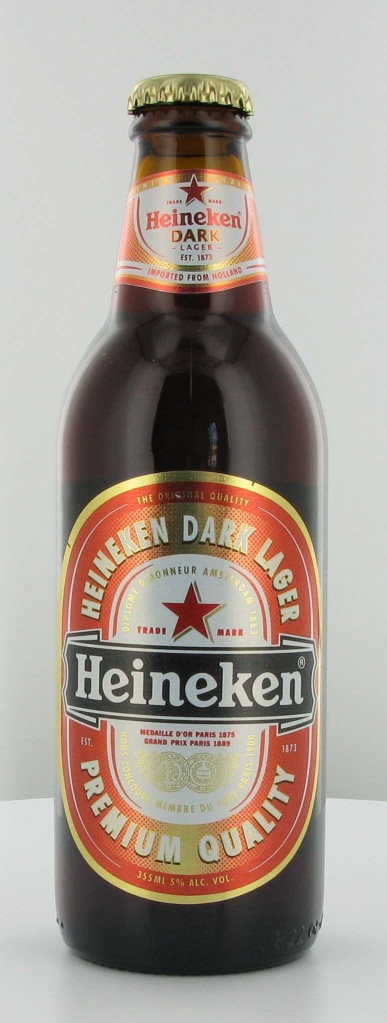 För första gången i Sverige får du möjligheten att smaka den mörka varianten av Heinekens världsberömda lageröl – Heineken Dark Lager.Heineken Dark Lager är ett specialöl från Nederländerna, som främst exporteras till Nordamerika. Här på mässan så serverar vi produkten ur den amerikanska 35,5cl flaskan. Idag, torsdag den 4 oktober 2012, ges du möjlighet att prova denna unika produkt, specialimporterad till Stockholm Beer & Whisky Festival 2012. Välkommen upp på ett smakprov i Heinekens bar, i Hall 2.PS. I vår monter hittar du även vår Draught Master Franck Evers som serverar dig en perfekt upphälld Heineken Star Serve.Heineken Dark är ett lageröl, med en djup mörkbrun-röd färg som ger en tjock och fyllig skumkrona. Aromen kommer från högkvalitativ malt och jäst medan smaken har en del sötma, med inslag av karamell. Alkoholhalten är 4,9 %.För mer information, vänligen kontakta:
Björn Mannervik, marknadschef andras öl, +46 701 82 77 78, bjorn.mannervik@spendrups.seClaes Åkesson, t f informationsdirektör, +46 706 64 73 84, claes.akesson@spendrups.se